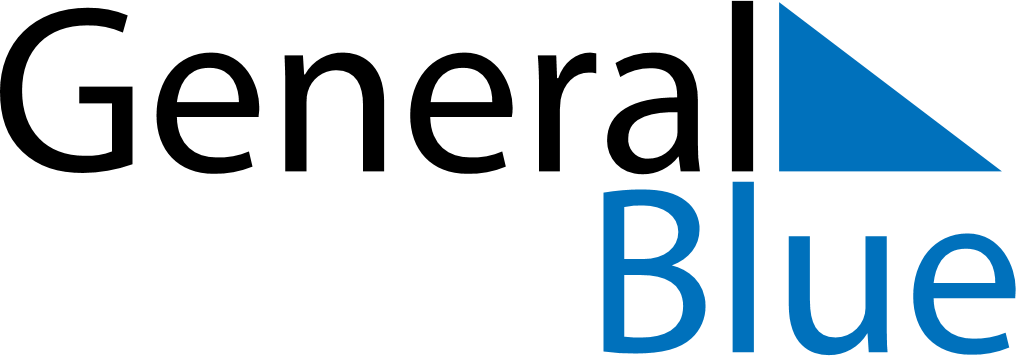 September 2026September 2026September 2026GibraltarGibraltarSUNMONTUEWEDTHUFRISAT123456789101112Gibraltar National Day131415161718192021222324252627282930